RESULTATS COMPETITION EQUIPES MINIMES DISTRICT DU MERCREDI 13 DECEMBRE 2017 A Limay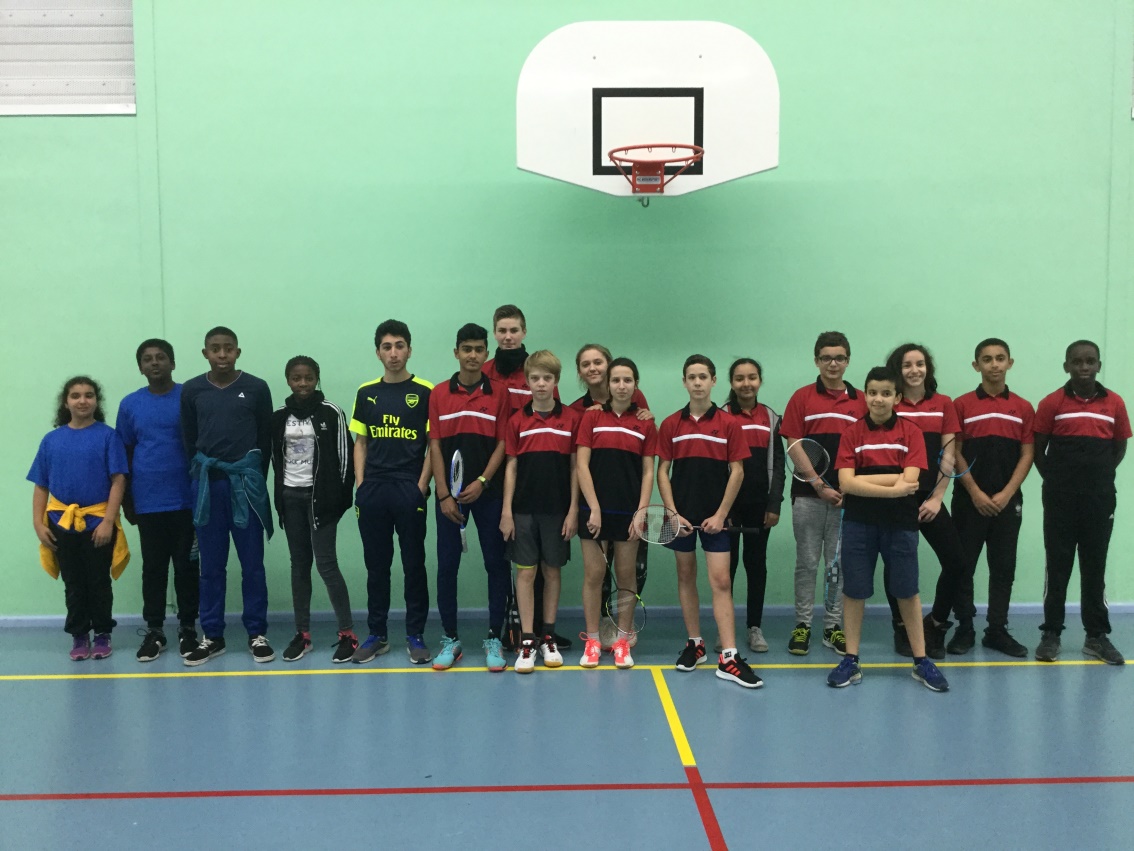 Equipes qualifiées pour les interdistrictsClassementEtablissementJoueurs/joueuses1erFerry 2Clément Dahmani, Cyprien Deruelle, Léandre Guerin, Mariadhansan Névin, Romane Gaude, Lambert Margaux2èmeChénier 2Sbaia Nohaila, Shansainath Shantakhumar, Mohamed Traore, Ozdemir Zana, Fatoumata Troare, N’Dongo Oumou3èmeFerry 3Amlal Manel, Robichon Emeline, Ribeiro Diego, Yassir Rahile, Souleyman Ait Lasri, Dia Waly4èmeChénier 4Aydinkaya  Diglé, Makalou Mina, Bharir Issa, KARADEMIR Hassan, N’DIAYE Salif5èmeChénier 3Gomes Luisa, Mendy Fanta, Begdaga Berat, Benhadou Wallid6èmeChénier 5ElKhafia Camelia, Said Shadia, Aydinkaya Firat, Turk Memmet